Отчет о реализации проекта краевой инновационной площадки по теме «Агрошкола как фактор развития профессионального самоопределения обучающихся и осознанного выбора будущего жизнеустройства в сельской местности»1. Паспортная информация2. ОтчетТема проекта. Цель, задачи, инновационностьПроект: «Агрошкола как фактор развития профессионального самоопределения обучающихся и осознанного выбора будущего жизнеустройства в сельской местности».В ходе реализации инновационного проекта были конкретизированы цель и задачи.Цель: создание условий для развития у обучающихся качеств, способствующих личностному и профессиональному самоопределению.Задачи:Обеспечить занятость детей для успешного сочетания учебы, досуга и воспитания;Создать условия для формирования гармоничных межличностных взаимоотношений в классных коллективах; Организовать систему мероприятий (5-11 класс), направленных на формирование устойчивой мотивации обучающихся к жизни в сельской местности;Привлечь к реализации проекта материально-технические, информационные и кадровые ресурсы профессиональных образовательных организаций и агропредприятий района;Обобщить полученный опыт для его трансляции в общеобразовательных организациях.Для реализации проекта был издан приказ, утверждено положение по реализации проекта в рамках краевой инновационной площадки и подготовлен учебный план. На основании учебного плана были подготовлены практические материалы в форме рабочих программ по внеурочной деятельности: «Основы растениеводства», «Школа юного агрария», В учебный план внеурочной деятельности обучающихся 5 – 11 классов были включены и изучались предметы сельскохозяйственного цикла в рамках кружков и элективных курсов, которые были распределены с учетом возрастных особенностей школьников:5 класс: «Юные экологи».6 класс: «Кладовая природы».7 класс: «Наука в опытах  и экспериментах».8 класс: «Экология».9 класс: «Ландшафтный дизайн».10 класс: «Агроэкология».11 класс: «Экономика».С целью укрепления партнерских связей были заключены договоры о сотрудничестве с ГБПОУ КК «Брюховецкий аграрный колледж», ГАПОУ КК «Брюховецкий многопрофильный техникум», ООО АПК «Кубань – АГРО», ООО «Натуральные продукты» и КФХ «Куропятник».В течение учебного года для обучающихся школы были организованы мастер-классы по теме «Выращивание овощных культур в сельской местности» с посещением предприятий сетевых партнеров.Для учителей школы проведены: круглый стол «Трудовое обучение и воспитание в сельской школе: Проблемы и перспективы» и обучающий семинар «Современные технологии и учебно-методическое сопровождение агрошколы на базе ГАПОУ КК «Брюховецкий многопрофильный техникум».В начале 2021 – 2022 учебного года в школе проходил конкурс на лучший проект по благоустройству и озеленению территории школы. Школьники пробовали свои силы в дизайне.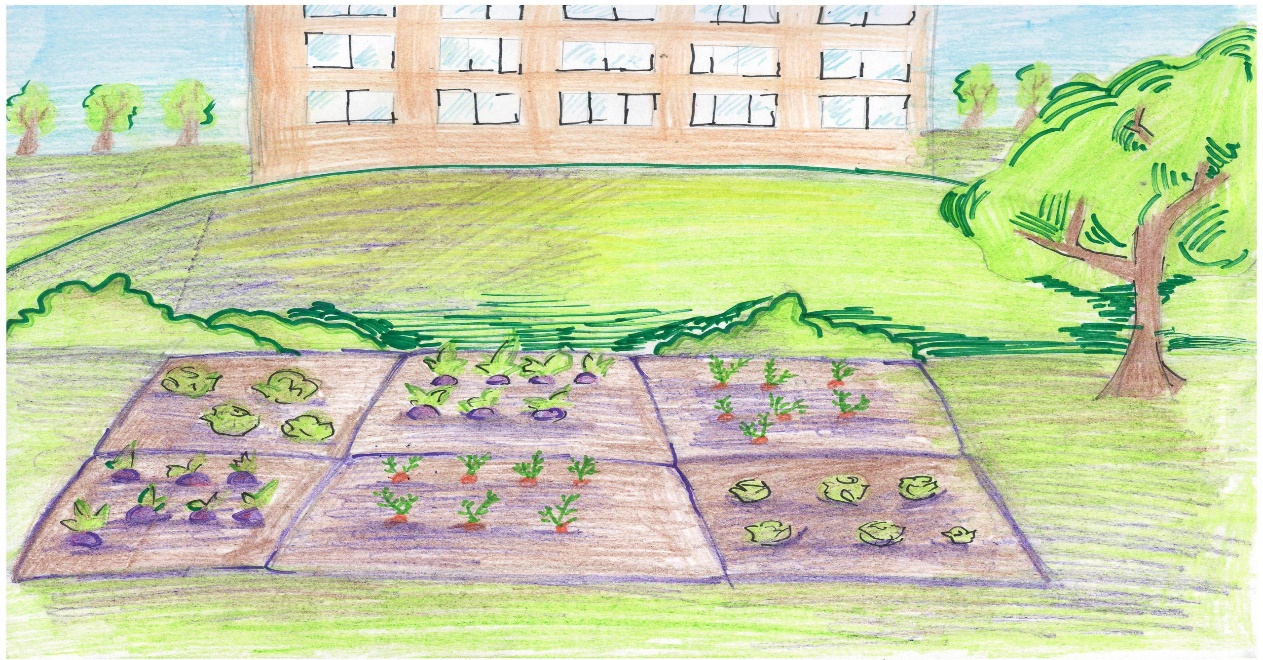 Для реализации проекта был создан учебно-опытный участок на открытом грунте и построена теплица. За обучающимися 5 – 11 классов были закреплены участки, на которых они высадили овощные культуры: редис, морковь, лук, болгарский перец и томаты (сначала семенами, затем рассаду пересадили в теплицу).Измерение и оценка качества инновацииИзмерение и оценка качества инновации осуществлялась на основе анализа развития личностных качеств. В процессе реализации первого этапа проекта у обучающихся – участников агрошколы, наблюдается положительная динамика межличностных взаимоотношений в классных коллективах, улучшилась дисциплина и успеваемость. Кроме того, у обучающихся наблюдается развитие качеств, способствующих личностному и профессиональному самоопределению, что подтверждается психологическими исследованиями и выбором выпускниками школы профессиональных образовательных учреждений сельскохозяйственной направленности.До начала реализации инновационного  проекта обучающихся  было сложно привлечь к трудовой деятельности в школе. В процессе реализации дети увлеклись работой, сами изъявляли желание работать на участке. В 2022 году по программе «Благоустройство» в школе было заменено асфальтное покрытие двора.  Ученический совет школы предложил устроить конкурс по озеленению школьного двора. За каждым классом закреплена территория, которую обучающиеся будут оформлять  клумбами.  Было проведено анкетирование с обучающимися.  На конец учебного года все обучающиеся активно включились в работу по выращиванию  сельскохозяйственных культур и все  100 % хотят выращивать новые культуры такие как: огурцы, кабачки, баклажаны.  К нашему удивлению по результатам анализа анкет мальчики хотят выращивать огурцы, петрушку, укроп.  Девочки кабачки, баклажаны.  При посещении мастер-классов по теме «Выращивание овощных культур в сельской местности» с посещением предприятий сетевых партнеров учащиеся 9 класса по окончанию учебного года определились с выбором профессии и учебного заведения, 6 учащихся поступили в ГБПОУ КК «Брюховецкий аграрный колледж» по профессии «Агрономия» (квалификация – агроном), «Эксплуатация и ремонт сельскохозяйственной техники и оборудования» (квалификация – техник-механик) и 10 человек поступили в  ГАПОУ КК «Брюховецкий многопрофильный техникум»  по профессии  «Управляющий сельской усадьбой», «Мастер сельскохозяйственного производства».Важным показателем качества инновации является организация продуктивной занятости обучающихся в летний период в условиях агрошколы.По характеристикам  классных  руководителей  дети в течение года стали более сплоченными, ответственными к работе и к результатам своего труда.Для эффективной реализации второго этапа инновационного проекта мы планируем:Организовать внешнее научное консультирование в рамках сотрудничества с ГАПОУ КК «Брюховецкий многопрофильный техникум».Внедрить модель наставничества «школьник – школьник» в соответствии с методическими рекомендациями «Практика применения наставничества в профессиональной образовательной организации» (ГАПОУ КК «Брюховецкий многопрофильный техникум»).Организовать и провести общешкольное родительное собрание «Потенциал агрошколы в социокультурном развитии села Свободного».Организовать и провести районную конференцию «Я – исследователь».Подготовить сборник типовых нормативно-правовых актов, регулирующих деятельность сельской школы.Юридическое названиеучреждениямуниципальное бюджетное общеобразовательное учреждение средняя общеобразовательная школа № 11 имени А.В. Кривоноса села Свободного муниципального образования Брюховецкий районУчредительМуниципальное образованиеБрюховецкий районЮридический адрес352774, Краснодарский край, Брюховецкий район, с. Свободное, ул. Ленина, 9ФИО руководителяАкимова Елена АлексеевнаТелефон, факс, e-mailТел.: 8(86156) 54145, факс: 8(86156) 54625.school11@bru.kubannet.ruСайт учрежденияhttp://sh11rassvet.ucoz.ru/Активная ссылка на раздел сайта, посвященная проекту, где размещены материалыhttp://sh11rassvet.ucoz.ru/index/kraevaja_innovacionnaja_ploshhadka/0-127